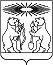 АДМИНИСТРАЦИЯ СЕВЕРО-ЕНИСЕЙСКОГО РАЙОНАПОСТАНОВЛЕНИЕОб утверждении порядка организации мест (площадок) накопления твердых коммунальных отходов на территории Северо-Енисейского района Красноярского края и создании комиссии по принятию решения о создании мест (площадок) накопления твердых коммунальных отходов и включению их в реестр мест (площадок) накопления твердых коммунальных отходов на территории Северо-Енисейского района Красноярского краяВ целях исполнения полномочий органов местного самоуправления в области обращения с твердыми коммунальными отходами, в соответствии со статьей 8 Федерального закона от 24.06.1998 №89-ФЗ «Об отходах производства и потребления», постановлением Правительства Российской Федерации от 31.08.2018 №1039 «Об утверждении правил обустройства мест (площадок) накопления твердых коммунальных отходов и ведение их реестра», руководствуясь статьей 34 Устава района, ПОСТАНОВЛЯЮ:1. Утвердить порядок организации мест (площадок) накопления твердых коммунальных отходов на территории Северо-Енисейского района Красноярского края, согласно приложению № 1 к настоящему постановлению.2. Создать комиссию по принятию решения о создании мест (площадок) накопления твердых коммунальных отходов и включению их в реестр мест (площадок) накопления твердых коммунальных отходов на территории Северо-Енисейского района Красноярского края и утвердить ее состав, согласно приложению № 2 к настоящему постановлению.3. Утвердить положение о комиссии по принятию решения о создании мест (площадок) накопления твердых коммунальных отходов и включению их в реестр мест (площадок) накопления твердых коммунальных отходов на территории Северо-Енисейского района Красноярского края, согласно приложению №3 к настоящему постановлению.4. Определить отдел земельных отношений и природопользования администрации Северо-Енисейского района уполномоченным органом по формированию и ведению реестра мест (площадок) накопления твердых коммунальных отходов на территории Северо-Енисейского района.5. Контроль за исполнением настоящего постановления возложить на первого заместителя главы района А.Н. Рябцева.6. Настоящее постановление вступает в силу со дня его опубликованию в газете «Северо-Енисейской ВЕСТНИК» и подлежит размещению на официальном сайте Северо-Енисейского района в информационно - телекоммуникационной сети «Интернет».Временно исполняющий полномочияГлавы Северо-Енисейского района,заместитель главы районапо социальным вопросам						       Е.А. МихалеваПриложение №1к постановлению администрации Северо-Енисейского районаот «06» 02.2019 № 42-пПорядок организации мест (площадок) накопления твердых коммунальных отходов, формирования и ведения реестра мест (площадок) твердых коммунальных отходов на территории Северо-Енисейского района Красноярского края1.1.Порядок организации мест (площадок) накопления твердых коммунальных отходов на территории Северо-Енисейского района Красноярского края (далее - Порядок) устанавливает процедуру создания мест (площадок) накопления твердых коммунальных отходов (далее – ТКО) на территории Северо-Енисейского района Красноярского края, а также порядок формирования и ведения реестра мест (площадок) ТКО на территории района.1.2.Места (площадки) накопления ТКО создаются администрацией Северо-Енисейского района (далее – администрация района), за исключением установленных законодательством Российской Федерации случаев, когда такая обязанность лежит на других лицах.1.3.Уполномоченным органом на рассмотрение вопросов по определению мест (площадок) накопления твердых коммунальных отходов на территории Северо-Енисейского района, принятии решения о согласовании или в отказе в согласовании создания мест (площадок) накопления ТКО, принятии решения о включении сведений о месте (площадке) накопления ТКО в реестр мест (площадок) накопления ТКО является комиссия по принятию решения о создании мест (площадок) накопления твердых коммунальных отходов и включению их в реестр мест (площадок) накопления твердых коммунальных отходов на территории Северо-Енисейского района Красноярского края (далее - Комиссия).1.4.Заинтересованные в создании места (площадки) накопления ТКО лица (далее – Заявитель) направляют в Комиссию заявку о согласовании создания мест (площадок) накопления ТКО по форме, согласно приложению №1 к настоящему Порядку (далее – заявка № 1).1.5.Комиссия рассматривает заявку № 1 не позднее 10 календарных дней со дня ее поступления.1.6. В случае если обязанность по созданию мест (площадок) накопления ТКО лежит на администрации района, Комиссия, в соответствии с требованиями Правил благоустройства территории населенных пунктов Северо-Енисейского района, утвержденных решением Северо-Енисейского районного Совета депутатов от 31.03.2017 № 264-21, а также требований законодательства Российской Федерации в области санитарно-эпидемиологического благополучия населения и иного законодательства, рассматривает и подготавливает решение о согласовании или отказе в согласовании создания мест (площадок) накопления ТКО и направляет данное решение в администрацию района.1.7. В случае если в соответствии с законодательством Российской Федерации обязанность по созданию места (площадки) накопления ТКО, лежит на других лицах, Комиссия с целью оценки заявки № 1 на соответствие требованиям законодательства Российской Федерации в области санитарно-эпидемиологического благополучия населения запрашивает позицию территориального отдела в г. Лесосибирске Управления Роспотребнадзора по Красноярскому краю, в связи с чем срок рассмотрения заявки № 1 может быть увеличен до 20 дней, о чем секретарь Комиссии уведомляет Заявителя не позднее 3 календарных дней со дня принятия такого решения Комиссией.1.8. По результатам рассмотрения заявки № 1 Комиссия принимает решение о согласовании или в отказе в согласовании создания места (площадки) накопления ТКО, направляет данное решение в администрацию района в лице отдела земельных отношений и природопользования администрации района (далее – Отдел).1.9. Основаниями отказа Комиссии в согласовании создания места (площадки) накопления твердых коммунальных отходов являютсяа) несоответствие заявки установленной форме;б) несоответствие места (площадки) накопления твердых коммунальных отходов требованиям правил благоустройства соответствующего муниципального образования, требованиям законодательства Российской Федерации в области санитарно-эпидемиологического благополучия населения, иного законодательства Российской Федерации, устанавливающего требования к местам (площадкам) накопления твердых коммунальных отходов.1.10.В течение 10 дней со дня поступления положительного решения Комиссии Отдел готовит проект распоряжения о создании места (площадки) накопления ТКО. Данное распоряжение администрации района направляется Отделом Заявителю.1.11.В случае принятия Комиссией решения об отказе в создании мест (площадок) накопления ТКО Отдел в течение трех дней готовит письмо Заявителю, в котором сообщает о принятом решении с указанием конкретных действий (при наличии таковых) по устранению оснований отказа и с указанием возможности повторного обращения в Комиссию.1.12 Созданные Заявителем места (площадки) накопления ТКО подлежат включению в реестр мест (площадок) накопления твердых коммунальных отходов на территории Северо-Енисейского района Красноярского края (далее – Реестр).1.13. Для включения в Реестр сведений о месте (площадки) накопления ТКО не позднее 3 рабочих дней со дня начала его использования Заявители обращаются в Комиссию с заявкой о включении сведений о месте (площадке) накопления твердых коммунальных отходов в реестр мест (площадок) накопления твердых коммунальных отходов на территории Северо-Енисейского района Красноярского края (далее – заявка № 2), согласно приложению № 2 к настоящему порядку1.14.Комиссия рассматривает заявку № 2 в течение 7 рабочих дней со дня ее поступления1.15. По результатам рассмотрения заявки № 2 Комиссия принимает решение о включении сведений о месте (площадке) накопления ТКО в Реестр или об отказе во включение таких сведений в Реестр и направляет данное решение в Отдел. В решении Комиссии об отказе во включении сведений о месте (площадке) накопления ТКО в Реестр в обязательном порядке указывается основание такого отказа.1.16. Реестр формируется и ведется Отделом, на основании поступивших от Комиссии решений о внесении в Реестр сведений о создании мест (площадок) накопления ТКО. 1.17.Сведения вносятся Отделом в Реестр в течение 5 рабочих дней со дня принятия решения о внесении в него сведений о создании места (площадки) накопления ТКО. Если место (площадка) накопления ТКО, создано администрацией района, сведения подлежат включению в Реестр Отделом в срок не позднее трех рабочих дней со дня принятия такого решения.1.18. В течение 10 рабочих дней со дня внесения в Реестр сведений о создании мест (площадок) накопления ТКО сведения направляются Отделом для размещения на официальном сайте Северо-Енисейского района (http://www.admse.ru) в информационно-телекоммуникационной сети «Интернет» с соблюдением требований законодательства о персональных данных.1.19. Основаниями отказа Комиссии о включении сведений о месте (площадке) накопления ТКО в Реестр являются:а) несоответствие заявки о включении сведений о месте (площадке) накопления твердых коммунальных отходов в реестр установленной форме;б) наличие в заявке о включении сведений о месте (площадке) накопления твердых коммунальных отходов в реестр недостоверной информации;в) отсутствие согласования уполномоченным органом создания места (площадки) накопления твердых коммунальных отходов.1.20. В течение 10 рабочих дней со дня получения заявки № 2 Отдел направляет Заявителю решение о включении сведений о месте (площадке) накопления ТКО в Реестр или об отказе во включение таких сведений в Реестр.1.21. Заявка, поступившая в Комиссию повторно, но не позднее 30 дней со дня получения решения об отказе, рассматривается в порядке и в сроки, установленные Постановление Правительства РФ от 31.08.2018 N 1039 «Об утверждении Правил обустройства мест (площадок) накопления твердых коммунальных отходов и ведения их реестра» и настоящим Порядком.1.22.Заявитель обязан сообщать в Отдел о любых изменениях сведений, содержащихся в Реестре, в срок не позднее 5 рабочих дней со дня наступления таких изменений путем направления соответствующего изменения в администрацию района на бумажном носителе.Приложение №1к Порядку создания мест (площадок) накоплениятвердых коммунальных отходов, формирования и ведения реестра мест (площадок) твердых коммунальных отходовна территории Северо-Енисейского района Красноярского краяВ администрацию Северо-Енисейского района,в комиссию по принятию решения осогласовании мест (площадок) накоплениятвердых коммунальных отходов ивключению их в реестр мест (площадок) накопления твердых коммунальных отходов на территории Северо-Енисейского района Красноярского краяЗАЯВКАна согласование создания места (площадки) накопления твердых коммунальных отходовЗаявитель__________________________________________________________________________________________________________________________________________________________________________________________________(для юридических лиц – полное наименование и основной регистрационный номер записи в Едином государственном реестре юридических лиц, фактический адрес)_____________________________________________________________________________________________________________________________________________________________________________________________________(для индивидуальных предпринимателей – фамилия, имя, отчество (при наличии), основной государственный регистрационный номер записи в Едином государственном реестре индивидуальных предпринимателей, адрес регистрации по месту жительства) ______________________________________________________________________________________________________________________________________________________________________________________________________(для физических лиц – фамилия, имя, отчество (при наличии), серия, номер и дата выдачи паспорта или иного документа, удостоверяющего личность в соответствии с законодательством Российской Федерации, адрес регистрации по месту жительства, контактные данные)Прошу согласовать место (площадку) накопления твердых коммунальных отходов, расположенное по адресу:______________________________________________________________________________________________________________________________________________________________________________________________________Данные о технических характеристиках места (площадки) накопления твердых коммунальных отходов:площадь:________________________________________________________тип подстилающей поверхности:____________________________________вид площадки:_____________________________________________________материал ограждения:______________________________________________Данные об источниках образования твердых коммунальных отходов, которые складирую (будут складировать) на планируемой к созданию месте (площадке) накопления твердых коммунальных отходов:______________________________________________________________________________________________________________________________________________________________________________________________________Количество планируемых к размещению контейнеров с указанием их объема:__________________________________________________________________К заявке прилагается:Схема размещения места (площадки) накопления ТКО на карте масштаба 1:2000Заявитель:Даю свое согласие на обработку моих персональных данных, указанных в заявке.Согласие действует с момента подачи заявки до моего письменного отзыва данного согласия.Подтверждаю подлинность и достоверность представленных сведений и документов.___________________________________________________________________________________________________ подпись заявителяФ.И.О.М.П.Приложение №2к Порядку создания мест (площадок) накоплениятвердых коммунальных отходов, формирования и ведения реестра мест (площадок) твердых коммунальных отходовна территории Северо-Енисейского района Красноярского краяВ администрацию Северо-Енисейского района,	в комиссию по принятию решения осогласовании мест (площадок) накоплениятвердых коммунальных отходов и включению их в реестр мест (площадок) накопления твердых коммунальных отходов на территории Северо-Енисейского района Красноярского краяЗАЯВКАо включении сведений о месте (площадке) накоплениятвердых коммунальных отходов в реестр мест (площадок) накоплениятвердых коммунальных отходов на территорииСеверо-Енисейского района Красноярского краяЗаявитель (данные о собственнике места (площадки) накопления ТКО)______________________________________________________________________________________________________________________________________________________________________________________________________(для юридических лиц – полное наименование и основной регистрационный номер записи в Едином государственном реестре юридических лиц, фактический адрес)______________________________________________________________________________________________________________________________________________________________________________________________________(для индивидуальных предпринимателей – фамилия, имя, отчество (при наличии), основной государственный регистрационный номер записи в Едином государственном реестре индивидуальных предпринимателей, адрес регистрации по месту жительства) ______________________________________________________________________________________________________________________________________________________________________________________________________(для физических лиц – фамилия, имя, отчество (при наличии), серия, номер и дата выдачи паспорта или иного документа, удостоверяющего личность в соответствии с законодательством Российской Федерации, адрес регистрации по месту жительства, контактные данные)Прошу включить в реестр сведения месте (площадке) накопления твердых коммунальных отходов, расположенное по адресу:______________________________________________________________________________________________________________________________________________________________________________________________________Данные о технических характеристиках места (площадки) накопления твердых коммунальных отходов:площадь:_________________________________________________________тип подстилающей поверхности:_____________________________________вид площадки:_____________________________________________________материал ограждения:______________________________________________Данные об источниках образования твердых коммунальных отходов, которые складирую (будут складировать) на планируемой к созданию месте (площадке) накопления твердых коммунальных отходов:______________________________________________________________________________________________________________________________________________________________________________________________________Количество планируемых к размещению контейнеров с указанием их объема:__________________________________________________________________К заявке прилагается:Схема размещения места (площадки) накопления ТКО на карте масштаба 1:2000Заявитель:Даю свое согласие на обработку моих персональных данных, указанных в заявке.Согласие действует с момента подачи заявки до моего письменного отзыва данного согласия.Подтверждаю подлинность и достоверность представленных сведений и документов._____________________________________________________________________________________________________________подпись заявителяФ.И.О.М.П. Приложение № 2к постановлению администрации Северо-Енисейского районаот «06» 02.2019 № 42-пКомиссия по принятию решения о согласовании мест (площадок) накопления твердых коммунальных отходов и включению их в реестр мест (площадок) накопления твердых коммунальных отходов на территории Северо-Енисейского района Красноярского краяПриложение №3к постановлению администрации Северо-Енисейского районаот «06» 02.2019 № 42-пПоложение о комиссии по принятию решения о согласовании  мест (площадок) накопления твердых коммунальных отходов и включению их в реестр мест (площадок) накопления твердых коммунальных отходов на территорииСеверо-Енисейского района Красноярского краяОбщие положения1.1. Комиссия по принятию решения о согласовании мест (площадок) накопления твердых коммунальных отходов и включению их в реестр мест (площадок) накопления твердых коммунальных отходов на территории Северо-Енисейского района Красноярского края (далее - Комиссия), является коллегиальным органом администрации Северо-Енисейского района и создается с целью рассмотрения вопросов, касающихся определения мест (площадок) накопления твердых коммунальных отходов (далее - ТКО) на территории Северо-Енисейского района, принятии решения о согласовании или в отказе в согласовании создания мест (площадок) накопления ТКО и принятии решения о включении сведений о месте (площадке) накопления ТКО в реестр мест (площадок) накопления ТКО (далее – Реестр).1.2. В своей деятельности Комиссия руководствуется Федеральным законом от 24.06.1998 №89-ФЗ «Об отходах производства и потребления», постановлением Правительства Российской Федерации от 31.08.2018 №1039 «Об утверждении правил обустройства мест (площадок) накопления твердых коммунальных отходов и ведение их реестра», Уставом Северо-Енисейского района Красноярского края и настоящим постановлением.1.3. Комиссия утверждается в составе председателя, заместителя председателя, секретаря и членов комиссии.1.4. Руководство деятельностью Комиссии осуществляет председатель, который несет ответственность за выполнение возложенных на Комиссию задач.Председатель Комиссии:определяет время проведения заседаний Комиссии и круг вопросов, вносимых на ее рассмотрение;определяет повестку и проводит заседания Комиссии.В период временного отсутствия председателя его обязанности выполняет заместитель председателя.1.5. Секретарь Комиссии осуществляет организационно – техническое обеспечение деятельности Комиссии:формирует пакет документов для рассмотрения Комиссией;ведет и оформляет протоколы заседаний Комиссии;извещает членов Комиссии о дате и времени заседания;обеспечивает хранение и учет документов Комиссии.В период временного отсутствия секретаря его обязанности выполняет лицо, определенное председателем Комиссии из числа ее членов.2.Функции Комиссии2.1. Комиссия в соответствии с возложенными на нее задачами выполняет следующие функции по рассмотрение заявок граждан, юридических лиц и индивидуальных предпринимателей по вопросам согласования создания мест (площадок) накопления ТКО и о включении сведений о месте (площадке) накопления ТКО в Реестр.3. Порядок деятельности Комиссии3.1. Заседания Комиссии являются правомочными, если на нем присутствует более половины ее состава.3.2. Решение по вопросам, рассматриваемым Комиссией, принимается простым большинством голосов присутствующих членов Комиссии (с учетом председателя, его заместителя и секретаря). При равенстве голосов, голос председателя или лица, временно исполняющего его обязанности, является решающим.3.3. Решения Комиссии принимаются открытым голосованием.3.4. Решения Комиссии носят рекомендательных характер и учитываются администрацией района при принятии соответствующих решений.3.5. Принятые решения Комиссии оформляются протоколом, подписываемым председателем Комиссии.3.6. Заседания Комиссии проводятся по мере необходимости.3.7. В случае отсутствия одного из членов Комиссии, его обязанности в Комиссии возлагаются на то должностное лицо, на которое в установленном порядке возложено исполнение его должностных обязанностей.«06» февраля 2019 г.№ 42-пгп Северо-Енисейскийгп Северо-ЕнисейскийРябцев А.Н.первый заместитель главы района,председатель Комиссии;Муравьева Т.В.начальник отдела земельных отношений и природопользования администрации Северо-Енисейского района, заместитель председателя Комиссии;Коровина С.Еведущий специалист отдела земельных отношений и природопользования администрации Северо-Енисейского района, секретарь Комиссии.Члены комиссии:Пискунова Н.И.начальник отдела архитектуры и градостроительства администрации Северо-Енисейского района,главный архитектор районаГлава администрации населенного пункта Северо-Енисейского района, в соответствии с месторасположением места (площадки) накопления твердых коммунальных отходов.